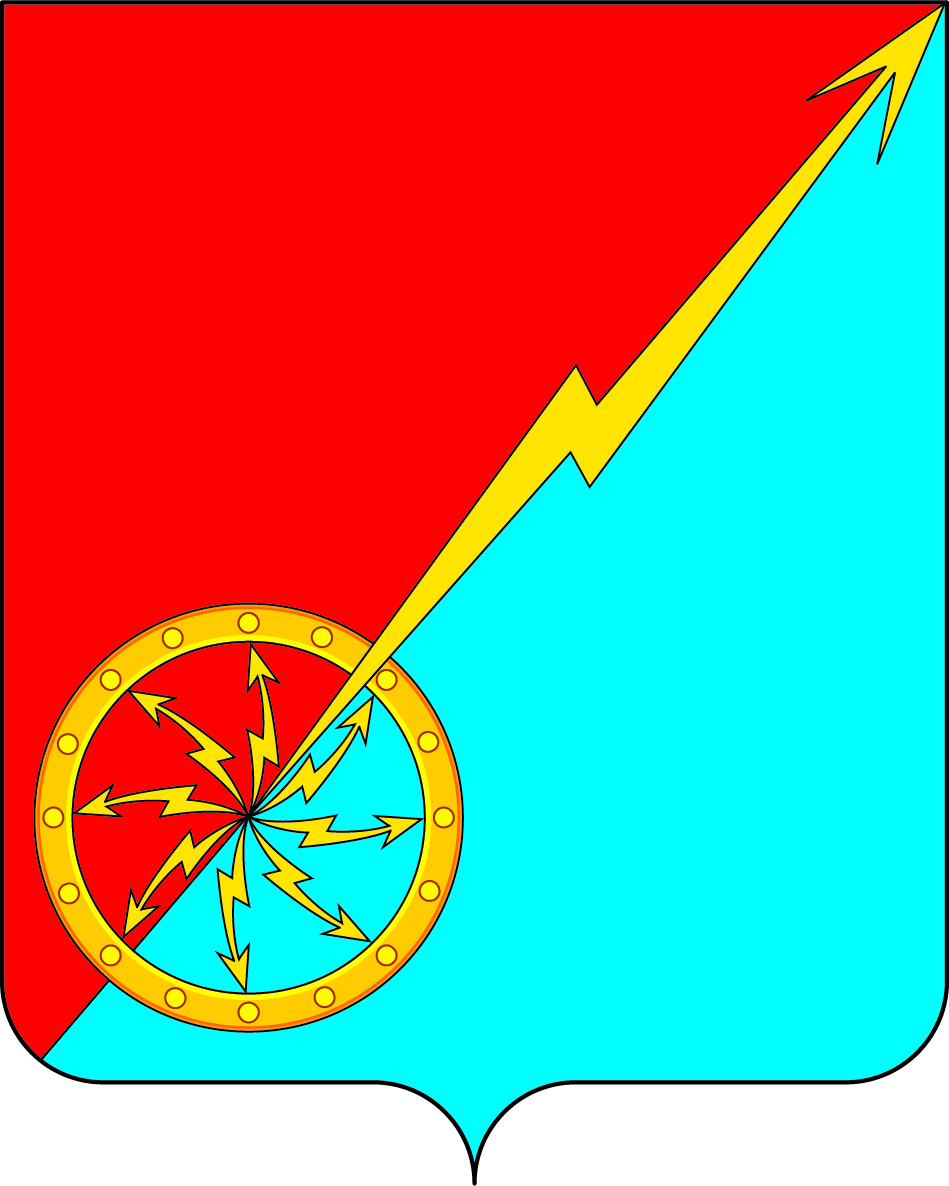 Российская ФедерацияЩекинский район Тульской областиАдминистрация муниципального образования город СоветскЩекинского районаПОСТАНОВЛЕНИЕ16 ноября 2018 года                                   № 11-198Об утверждении стоимости услуг, предоставляемых согласно гарантированному перечню услуг по погребению, и подлежащей возмещению организации по оказанию ритуальных услуг с правами специализированной службы по погребению безродных, невостребованных и неопознанных умерших на территории муниципального образования город Советск Щекинского района на 2019 годВ соответствии с Федеральным законом от 06.10.2003 года № 131-ФЗ «Об общих принципах организации местного самоуправления в Российской Федерации», Федеральным законом от 12.01.1996 г. № 8-ФЗ «О погребении и похоронном деле», на основании Устава муниципального образования город Советск Щекинского района  администрация муниципального образования город Советск Щекинского района ПОСТАНОВЛЯЕТ:1. Утвердить стоимость услуг, предоставляемых согласно гарантированному перечню услуг по погребению, и подлежащую возмещению организации по оказанию ритуальных услуг с правами специализированной службы по погребению безродных, невостребованных и неопознанных умерших на территории МО г. Советск Щекинского района на 2019год (приложение).2. Контроль за исполнением настоящего постановления оставляю за собой.3. Постановление обнародовать путем размещения на официальном сайте муниципального образования город Советск Щекинского района и на информационном стенде администрации муниципального образования город Советск Щекинского района по адресу: Тульская область, Щекинский район, г.Советск, пл.Советов, д.1.4. Постановление вступает в силу со дня официального обнародования.Глава администрации муниципального образованиягород Советск Щекинского района         			            Н.В.Мясоедов                                                                                                  Согласовано:                                                                                             Н.Ю.Грекова                                                                                                                                                             О.А. ПузочкинаИсп. Романова Н.Н.тел. 7-45-41Приложение к постановлению администрации муниципального образования город СоветскЩекинского районаот ____________2018г. № ______Стоимостьуслуг, предоставляемых согласно гарантированному перечню услуг по погребению, и подлежащей возмещению организации по оказанию ритуальных услуг с правами специализированной службы по погребению безродных, невостребованных и неопознанных умерших на территории муниципального образования город Советск Щекинского района на 2019 год№п.пНаименование услугСумма затрат1.Оформление документов, необходимых для погребения256,532.Облачение тела1964,783.Предоставление гроба 1230,04.Перевозка тела (останков) умершего на кладбище 1100,05.Погребение 1150,0Итого:5701,31